Strengthening national capacities for safeguarding intangible cultural heritage Training of trainers workshop in Harare
24 to 28 January 2011Version 3.0
2011-01-28ContentsOverview of the capacity-building strategy	1Timetable of the training of trainers workshop: Harare	7Overview of the workshop modules	11Participants	17Overview of the capacity-building strategyStrengthening National Capacities for Safeguarding Intangible Cultural Heritage: UNESCO’s Strategy for 2010-2011 and Beyond ICH in the world – 2011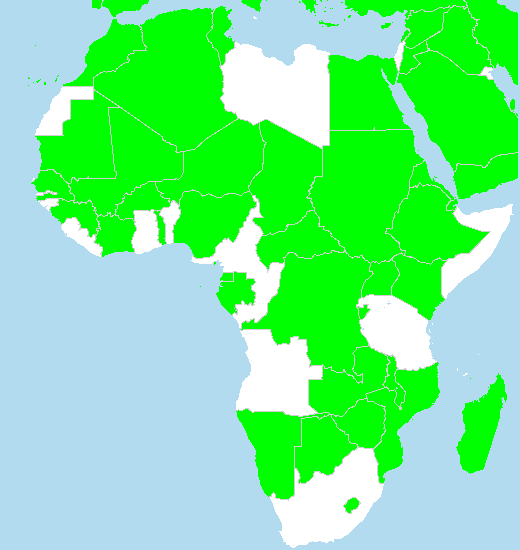 133 States Parties today, 36 (of 53) in AfricaWhy capacity building?Lack of understanding of the different mechanisms established by the ConventionLack of human resources or technical know-how necessary to implement the Convention effectivelyRequest from States Parties themselves to organize capacity building activitiesRegular programme for 2010-2011Excerpt from the 35 C/5:(…) the assistance given to States Parties in the form of policy advice and capacity-building (…) will also be a key priority, in order that the principles of the Convention can be put into effect at the national, and notably the legislative levelExtrabudgetary resources being mobilized by ITHExtrabudgetary resources total some US$9.1 million available in 2010-12Preliminary earmarking (subject to donor wishes):Africa US$2.3 millionAsia and the Pacific US$1.8 millionLatin America and Caribbean US$1.4 millionArab States US$900,000Eastern Europe US$75,000Global US$2.7 millionAims of the capacity-building activitiesTo enhance the capacities of beneficiary countries to safeguard their intangible cultural heritageTo enhance the capacities of beneficiary countries to benefit from mechanisms of international cooperation and assistance established by the ConventionFour priority themes (almost) ready in 2010Ratification of the Convention Implementation of the Convention at the national level Community-based ICH inventorying Preparing nominations to the Urgent Safeguarding ListAdditional themes to be ready in 2011Preparing requests for International AssistancePreparing nominations to the Representative ListParticipation of NGOs and civil society in implementing the Convention Preparation of periodic reports on implementation of the Convention by States PartiesRatification of the ConventionOne-day or two-day workshopClarifies the reasons to ratify the Convention Details processes and mechanisms for successful ratification Provides guidance in solving problems in ratifying the ConventionExplains the importance of legal or policy reform to integrate ICH safeguardingImplementation at the national levelOne-day, three-day or five-day workshopProvides an overview of the 2003 Convention:Its objectivesKey safeguarding conceptsNational obligations of States PartiesInvolvement of communities and other actorsMechanisms for international cooperationProvides a platform for:Sharing past and on-going experiences of safeguardingCollective reflection on experiences and challenges in safeguarding ICHDiscussion on sustainable development and ICHCommunity-based ICH inventoryingEight-day to ten-day workshopDetails the essential features of inventorying under the ConventionClarifies how inventorying contributes to safeguardingProvides training on practical technical skills in inventory-making, including a fieldwork practicumPreparing nominations to the Urgent Safeguarding ListFive-day workshopUses simulated nominations and walks participants through the process of examinationProvides understanding of what a good and complete nomination is through participant's own examination of sample filesPractical experience in developing safeguarding plans Emphasizes community participation Explains the principle of free, prior and informed consentProduce a core of knowledgeable experts able to develop nominations and assess their adequacyModular structureWorkshops designed to be adapted to diverse situations, settings and audiencesTrainers can easily introduce new content from local or regional perspectiveEach activity supported by lesson plan, handouts, reference materialsHigh-tech, medium-tech and low-tech editionsAudiencesActors at the heart of the Convention:Policy-oriented audience for workshop on ratificationMinistry and local officers, experts, NGOs for workshops on implementation and preparing nominationsOfficers, experts and community members  for workshop on inventorying Intensive workshops require serious commitments from participants Availability and willingness to continue implementing activities after the end of the workshop (e.g. inventories, nominations) Respect for parity between gendersPedagogical approachesParticipation of pedagogical experts in shaping the training modulesEmphasis on interactivity and active learningSimulations and role-playing activities to reinforce learningQuizzes to test and reinforce knowledge of participantsGraphic designTraining materials designed using a tool kit, in order to facilitate: Adaptation to specific needs, regional characteristics or national contextsUpdating and/or revision of texts and materialsTranslation and customization to local requirementsLanguagesMaterials will initially be available in English and French Spanish and Arabic to follow soon after (following testing phase)Other languages to be available later, as neededNo restriction on future translationsTraining of trainers, region by regionSix to eight workshops around the world in January to March 2011, each lasting five days (Monday to Friday)Organized in close collaboration with UNESCO field officesParticipation of eight to ten regional trainers in each workshopTrainers will be available to roll out the workshops from March 2011 onwardsTentative dates:10 to 14 January: Beijing24 to 28 January: Harare30 January to 4 February: Libreville27 February to 3 March: Abu Dhabi14 to 18 March: Havana21 to 25 March: SofiaRegional and national workshops and activitiesWill start being organized globally from March 2011 onwardsTo be conducted by the trained regional trainersImplemented primarily by national counterparts Implemented through UNESCO field offices Regional and national workshops and activitiesBegin capacity-building programme in developing States Parties in 2011Success depends on ability to organize a sequence of workshops, not just oneWorkshops are the most visible activities, but supported by complementary interventionsLonger-term, sustained efforts supported by extra-budgetary funding and ICH Fund Timetable of the training of trainers workshop: HarareOverview of the workshop modulesCertain modules are shared among several workshops; these are listed first. In some cases these are identical, while in other cases they are similar or overlapping without being identical. For the specific sequence within each workshop, refer to the numbers or to the contents of each workshop.ParticipantsRegional expertsUNESCO personnel and consultantZimbabwean ObserversTimeActivityRelated modulesConvention articlesDay 1Monday 24 January 2011 08:30-10:30Opening ceremony and welcoming remarksProfessor Luc Rukingama (UNESCO Harare Cluster Office Director 	and Representative)Frank Proschan (ITH, UNESCO HQ)Zvido Zvevanhu Dance EnsembleDirectorate of Culture,Hon. Dr. L. Dokora (Deputy Minister of Education, Sport, Arts and Culture)Dr Manungo, Vice Chairman, Oral Traditions Association of Zimbabwe (OTAZI)10:30-11:00Tea break11:00-12:30Introductions of participantsINV 8.112:30-14:00Lunch14:00-14:30Introductions of participants (continued)14:30-15:30Global capacity-building strategy:
objectives, modalities, timetable, finances, responsibilities15:30-15:45Tea break15:45-17:00Training materials and approaches:
overview of topics, kinds of activities, kinds of resources, architecture of workshops, methodologies19:00-21:00Cocktail reception, at the invitation of the Oral Traditions of Zimbabwe (OTAZI), Rainbow TowersDay 2Tuesday 25 January 201108:30-10:00Convention overviewIMP 5.2 (=RAT 2.2, NOM 2.2); INV 8.210:00-10:15Tea break10:15-12:30Key concepts.IMP 5.3 (=RAT 2.3, NOM 2.3); INV 8.3Preamble, Articles 1 & 212:30-14:00Lunch14:00-15:30ICH in PCPD situations (role-play)IMP 5.915:30-15:45Tea break15:45-16:15ICH in PCPD situations (reporting back)16:15-17:00Community participationIMP 5.7; RAT 2.6; NOM 5.12Article 15Day 3Wednesday 26 January 201108:30-10:00ICH inventorying under the convention: Q&AIMP 5.6; RAT 2.4; NOM 5.4; INV 8.4Articles 11 & 1210:00-10:15Tea break10:15-11:30ICH inventorying under the convention: Q&A (continued)11:30-12:30Workshop on community-based inventorying:
overview, architecture, guided tourINV 8.0 etc.Articles 11 & 1212:30-14:00Lunch14:00-15:30Community-based inventorying workshop: experiences in Southern AfricaArticles 11 & 1215:30-15:45Tea break15:45-16:30Safeguarding measures and good practicesIMP 5.10; NOM 5.13; INV 8.6Articles 2, 11-1516:30-17:00International AssistanceIMP 5.12; RAT 2.5; NOM 5.5; NOM 5.6Articles 16-2419:00-22:00 Music and dinner, organized by OTAZIDay 4Thursday 27 January 201108:30-09:00Workshop on nominations to the USL:
overview, architecture, guided tourNOM 5.0; NOM 5.6 etc.Article 1709:00-10:15Nominations overview;Technical assessment of nominationsNOM 5.6; NOM 5.810:15-10:30Tea break10:30-12:30Nominations to the USL:
practicum in examining nominations NOM 5.7Article 1712:30-14:00Lunch14:00-16:00Nominations to the USL:
practicum in examining nominations (pt. 2) – reporting backDay 5Friday 28 January 201108:30-09:30Nominations to the USL:
experiences from the Windhoek workshop09:30-10:30Shared heritage: Q & A10:30-10:45Tea break10:30-11:30Shared heritage: Q & A11:30-12:30Next steps:
implementing the capacity-building strategy in the Africa region12:30-14:00Lunch14:00-15:00Evaluation15:00-16:00Review and closingJ. J. Mhlanga (Secretary General, Zimbabwe National Commission for UNESCO)IMP – Implementation of the Convention at the national levelRAT – Ratifying the Convention NOM – Preparing nominations for the Urgent Safeguarding ListINV – Community-based inventorying of intangible cultural heritageNotesIntroductory welcome speeches (optional)Introductory welcome speeches (optional)Introductory welcome speeches (optional)Opening ceremonyIMP 5.1 – Introduction of participantsRAT 2.1 – Introduction of participantsNOM 5.1 – Introduction of participantsINV 8.1 – Introduction of participantsIMP, RAT, NOM identicalIMP 5.2 – Convention overviewRAT 2.2 – Convention overviewNOM 5.2 – Convention overviewINV 8.2 – Introduction to the ConventionIMP, RAT, NOM identicalIMP 5.3 – Key conceptsRAT 2.3 – Key conceptsNOM 5.3 – Key conceptsINV 8.3 – Intangible cultural heritage keywordsINV 8.5 – What is intangible cultural heritage, and what forms does it take?IMP, RAT, NOM identical; INV devotes two sessionsIMP 5.15 – EvaluationRAT 2.9 – EvaluationNOM 5.14 – Evaluation IMP 8.21 – EvaluationAll identical methodology; specific questions case by caseIMP 5.6 – ICH inventorying under the ConventionRAT 2.4 – Implementing the Convention at the national levelNOM 5.4 – ICH inventorying under the ConventionINV 8.4 – ICH 
inventorying under the ConventionIMP, NOM similar; INV in greater depthRAT 2.4 overlaps in part with IMP 5.6 and NOM 5.4IMP 5.10 – Good safeguarding practices RAT 2.4 – Implementing the Convention at the national levelNOM 5.13 – Safeguarding measuresINV 8.6 – Safeguarding ICH: core concepts and key safeguarding measuresIMP, NOM similar; INV different pedagogyRAT 2.4 overlaps in part with IMP 5.10 and NOM 5.13IMP 5.4 – Who can do what?IMP 5.7 – Involving the communities concernedRAT 2.6 – Participation of communities and roles of stakeholders in safeguardingNOM 5.12 – Community participationContent similar among IMP, RAT and NOM, with greater detail in IMPIMP 5.11 – Visit to safeguarding projectNOM Opt – Visit to safeguarding project(optional session)IMP, NOM similarIMP 5.12 – Implementing the Convention at the international levelRAT 2.5 – Implementing the Convention at the international levelNOM 5.5 – International assistanceNOM 5.6 – Nominations overviewIMP, RAT similarIMP 5.14 – Summary and conclusionINV 8.22 – Overall review of training workshopIMP 5.5 – Awareness-raisingIMP 5.8 – Encouraging practice and transmission of ICHIMP 5.9 – Safeguarding ICH and sustainable developmentIMP 5.13 – Policies and institutions (Creating an enabling legal and institutional structure for safeguarding)RAT 2.7 – Ratification proceduresRAT 2.8 – Country experiencesNOM 5.7 – Introducing the sample nominationsNOM 5.8 – Technical assessment of nominationsNOM 5.9 – Examining the revised nominationsNOM 5.10 – Inscription (optional session)NOM 5.11 – Identifying an elementINV 8.7 – Who to ask, entry into communitiesINV 8.8 – Starting to design an inventory  INV 8.9 – Interviewing methods: how to ask, how to gain consent and how to respect itINV 8.10 – How to operate audio recorders INV 8.11 – Basics of operating digital camerasINV 8.12 – Practice interview sessionINV 8.13 – Finalizing a framework for inventoryingINV 8.14 – Briefing on field research sitesINV 8.15 – Organizing research data: good practicesINV 8.16 – Organizing research data: practicumINV 8.17 – Fieldwork practicumINV 8.18 – Fieldwork debriefing: reports from each teamINV 8.19 – Organizing research data: working sessionsINV 8.20 – Revising the inventory framework and planning next stepsFamily NameGiven NameNationalityAddressE-mail AddressAbdullahiDenja (Mr)NigeriaDepartment of Performing Arts, National Council for Arts and CultureP.M.B. 252 Plot 1370, Ukpo Close, Off Oro Ago Crescent, by Old CBN, Garki IIAbujaNIGERIAdenjabb@yahoo.comAnamiSilverse (Mr)KenyaP.O. Box 7992‐00200NairobiKENYAanamisilverse@yahoo.comChifunyiseStephen (Mr)Zimbabwe41 Edinburgh RoadVainonaHarareZIMBABWEstephen.chifunyise@gmail.com de OliveiraAna Gita (Ms)BrazilIPHANSBN, Q.2.Edificio Central BrasíliaL’andarBrasiliaBRAZILgita@iphan.gov.brDraniEmily Drania (Ms)UgandaThe Cross-cultural Foundation of UgandaMakerere Hill Road, Block 9 - Plot 283P. O. Box 25517KampalaUGANDAemily_drania@yahoo.co.uk emily@crossculturalfoundation.or.ugMazibukoLovemore C.J.  (Mr)MalawiMuseums of MalawiP.O. Box 30360,Blantyre 3MALAWIlovemazi-museum@sdnp.org.mwMonyaneTumelo (Ms)LesothoMoshoeshoe Room 125Department of  Historical StudiesNational University of LesothoP.O Roma 180LESOTHO tumelomonyane@yahoo.comMwahungaJulius (Mr)KenyaDepartment of CultureMinistry of State for National Heritage and CultureP. O. Box 67374-00200NairobiKENYAmwahungajulius@gmail.comNeequayeMichael Kotey (Mr)GhanaP.O. Box CT 2290CantonmentsAccraGHANAkotey_michael@yahoo.comPrins-SolaniDeirdre (Ms)South AfricaCentre for Heritage DepartmentAfrica CHDAOld Law Court BuildingNkrumah RoadP.O. Box 90010MombasaKENYAdprins-solani@heritageinafrica.orgFamily NameGiven NameOfficeAddressE-mail AddressAsalaLydiaAccra Office8, Mankralo Street - East CantonmentP.O. Box CT4949Accra GHANAl.asala@unesco.orgda SilvaOfélia (Ms)Maputo Office4031, Av. da Marginal
Maputo
C.P. 1397MOZAMBIQUEo.da-silva@unesco.orgDeaconHarriet (Ms)Consultant to UNESCO8 Windmill AvenueEpsom KT17 1LLUNITED KINGDOMharriet@conjunction.co.zaDijakovicDamir (Mr)Windhoek Office38-44 Stein Street,
Klein Windhoek,
P.O. Box 24519,
WindhoekNAMIBIAd.dijakovic@unesco.orgElagoHelvi (Ms)Windhoek Office38-44 Stein Street,
Klein Windhoek,
P.O. Box 24519,
WindhoekNAMIBIAh.elago@unesco.orgManjateLinda (Ms)Maputo Office4031, Av. da Marginal
Maputo
C.P. 1397MOZAMBIQUEl.manjate@unesco.orgMapfumoChimbidzikai (Mr)Harare office8 Kenilworth Road
Newlands Harare 
P.O. Box HG 435
Highlands
HarareZIMBABWEc.mapfumo@unesco.org MusindoRuth S. (Ms)Harare Office8 Kenilworth Road
Newlands Harare 
P.O. Box HG 435
Highlands
HarareZIMBABWEruemusindo@gmail.com NguJoseph (Mr)Abuja officeUN House
Plot 617/618 Diplomatic Drive
Central Area District Garki
AbujaNIGERIAj.ngu@unesco.org NgulubeMulekeni (Ms)Harare office8 Kenilworth Road
Newlands Harare 
P.O. Box HG 435
Highlands
HarareZIMBABWEmd.ngulube@unesco.orgProschanFrank (Mr)Intangible Heritage SectionUNESCOCLT/CIH/ITH1, rue Miollis75732 Paris Cedex 15FRANCEf.proschan@unesco.orgZhangMin (Ms)Intangible Heritage SectionUNESCOCLT/CIH/ITH1, rue Miollis75732 Paris Cedex 15FRANCEm.zhang@unesco.org  Family NameGiven NameNationalityAddressE-mail addressChipunzaKundishora Tungamirai (Mr)ZimbabweNational Museums and Monuments of Zimbabwe 107 Rotten RowHarareZIMBABWEkundishorachipunza@yahoo.co.ukGwatidzoReuben (Mr)Zimbabwe77 Fife AvenueHarareZIMBABWEgwatidzo@iwayafrica.co.zw gwatidzo@mweb.co.zwMaparaJacob (Dr)ZimbabweGreat Zimbabwe UniversityP.O. Box 1235MasvingoZIMBABWEjacob.mapara@gmail.com jmapara@gzu.ac.zwMguniQabukani T. (Ms)ZimbabweLupane State UniversityBox  AC 255AscotBulawayoZIMBABWEqabuzie@gmail.com MukarondaDaphne (Ms)ZimbabweZimbabwe National Commission for UNESCOBox CY7732New Government ComplexHarareZIMBABWEdmukaronda@yahoo.co.uk dmukaronda@gmail.comMurambiwaIvan (Mr)ZimbabweNational Archives of ZimbabweBorrowdale RoadGunhillHarareZIMBABWEimurambiwa@yahoo.comMutuwiraEdson Kudzai (Mr)ZimbabweMinistry of Education, Sport, Arts and CultureP.O. Box CY 121HarareZIMBABWEekmutuwira@yahoo.comMoyoNicholasZimbabweNational Arts Council of ZimbabweP.O. Box 10463HarareZIMBABWEnsdewa@gmail.com NyathiPathisa (Mr)Zimbabwe3956 LuveveP.O. LuveveBulawayoZIMBABWEpathisanyathi2004@yahoo.com TimbeChristopher M. (Mr)Zimbabwe20571, Unit B SekeChitungwizaZIMBABWEchris.timbe@yahoo.com MapurisanaTerrenceZimbabweZBC/TV News Arts and Culture EditorPO Box HG 444Highlands HarareZIMBABWEtmapurisana@yahoo.co.uk